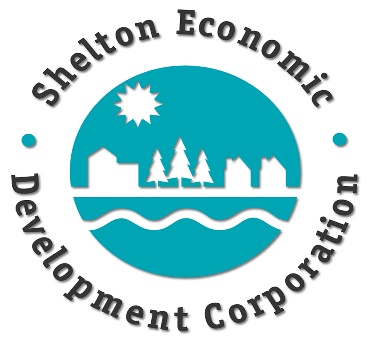 BOARD OF DIRECTORSQUARTERLY MEETINGTuesday, April 9, 20198:30 AMShelton Economic Development CorporationHowe Avenue, Suite 202, Shelton, ConnecticutAGENDA Greeting ~ William Partington, Chairman Approval of Minutes of the Annual Meeting of the Board of         Directors (December 18, 2018) ~ William Partington, Chairman Financial Report ~ Alberto Martins, Treasurer Program Report and Update ~ Paul Grimmer, President  Adjournment